Public documentAbstractThis document is provided as a help to those who intend to submit a response to Call for Technologies: Artificial Intelligence for Health Data (MPAI-AIH). Text in:Yellow (as in this sentence) provides guidance to submitters and should not be included in a submission. Text in green shall be mandatorily included in a submission. Green must mandatorily be present in a response. If the submission is in multiple files, each file shall include the green statement. If a submission does not include the green text, the submission will be rejected.White is suggested. respondents may use in a submission.IntroductionThis document is submitted by <organisation name> (if an MPAI Member) and/or by <organisation name>, a <company, university etc.> registered in <...> (if not an MPAI member) in response to the Call for Technologies: Artificial Intelligence for Health Data (MPAI-AIH) [2] issued by Moving Picture, Audio and Data Coding by Artificial Intelligence (MPAI) on 2023/08/23.In the opinion of the submitter, this document proposes technologies that satisfy the requirements of MPAI document Use Cases and Functional Requirements: Artificial Intelligence for Health Data (MPAI-AIH) [3] issued by MPAI on 2023/08/23.This document also contains comments on the Functional Requirements as requested by N1346 and N1347.This document also contains proposed technologies that satisfy additional requirements as allowed by N1346 and N1347.<Company and/or Member> explicitly agrees to the steps of the MPAI standards development process defined in Annex 1 to the MPAI Statutes (N421) and [1], in particular <Company and/or Member> declares that  <Company and/or Member> or its successors will make available the terms of the Licence related to its Essential IPR according to the Framework Licence: Artificial Intelligence for Health Data (MPAI-AIH) [4], alone or jointly with other IPR holders after the approval of the Technical Specification: Artificial Intelligence for Health Data (MPAI-AIH) by the MPAI General Assembly and in no event after commercial implementations of the Technical Specification become available on the market.< Company and/or Member> acknowledges the following points:MPAI in not obligated, by virtue of this CfT, to select a particular technology or to select any technology if those submitted are found inadequate.A representative of <Company and/or Member> shall present this submission at a Requirements (AIH) meeting communicated by the MPAI Secretariat. If no <Company and/or Member> will attend the meeting and present their submission, this will be discarded.<Company and/or Member> shall make available a working implementation – including source code – for use in the development of Reference Software Specification: Artificial Intelligence for Health Data (MPAI-AIH) and eventual publication by MPAI before the technology submitted is published in Technical Specification: Artificial Intelligence for Health Data (MPAI-AIH). The software submitted may be written in programming languages that can be compiled or interpreted and in hardware description languages, upon acceptance by MPAI for further evaluation of their submission in whole or in part.<Company> shall immediately join MPAI upon acceptance by MPAI for further evaluation of this submission in whole or in part.If <Company> does not join MPAI, this submission shall be discarded.Information about this submissionThis information corresponds to Annex A on N1348. It is included here for submitter’s convenience.Title of the proposalOrganisation: company name, position, e-mail of contact personWhat are the main functionalities of your proposal?Does your proposal provide or describe a formal specification and APIs?Will you provide a demonstration to show how your proposal meets the evaluation criteria?Comments on/extensions to requirements (if any)Overview of Functional Requirements supported by this submissionPlease answer Y or N. Detail on the specific answers should be provided in Chapter 6.New Proposed requirements (if any)Detailed description of submissionProposal section #1Proposal section #2....ConclusionsReferencesMPAI Patent Policy; https://mpai.community/about/the-mpai-patent-policy/. MPAI; Call for Technologies: Artificial Intelligence for Health Data (MPAI-AIH); N1348; https://mpai.community/standards/mpai-aih/call-for-technologies/MPAI; Use Cases and Functional Requirements: Artificial Intelligence for Health Data (MPAI-AIH); N1348; https://mpai.community/standards/mpai-aih/use-cases-and-functional-requirements/MPAI; Framework Licence: Artificial Intelligence for Health Data (MPAI-AIH); N1350; https://mpai.community/standards/mpai-aih/framework-licence/MPAI: Template for Responses: Artificial Intelligence for Health Data (MPAI-AIH); N1351; https://mpai.community/standards/mpai-cav/template-for-responses/Moving Picture, Audio and Data Coding by Artificial Intelligencewww.mpai.communityN13512023/08/23SourceRequirements (AIH)TitleTemplate for responses: Artificial Intelligence for Health Data (MPAI-AIH)TargetMPAI Community#MPAI-AIH requirements areasResponse8.1General Requirements on DataY/N8.1.1Data accessibilityY/N8.1.2Data findabilityY/N8.1.3Data reusabilityY/N8.1.4Data interoperabilityY/N8.1.5Security and PrivacyY/N8.2Functional requirementsY/N8.2.1List of Smart Contract functional requirementsY/N8.2.2List of Data Types and Usage requirementsY/N8.2.3Aggregated Health Data FormatY/N8.2.4Federated Learning requirementsY/N8.3API RequirementsY/N8.3.1List of API functional requirementsY/N8.3.2API: AIH Platform Back-End ↔ Platform Front-endY/N8.4AIH Platform Back-End (Federated Learning) ↔ AIH Platform Back-EndY/N8.4.1API: AIH Platform Back-End ↔Third party UserY/N8.4.2API: AIH Platform Back-End System ↔ BlockchainY/NY/NY/NY/N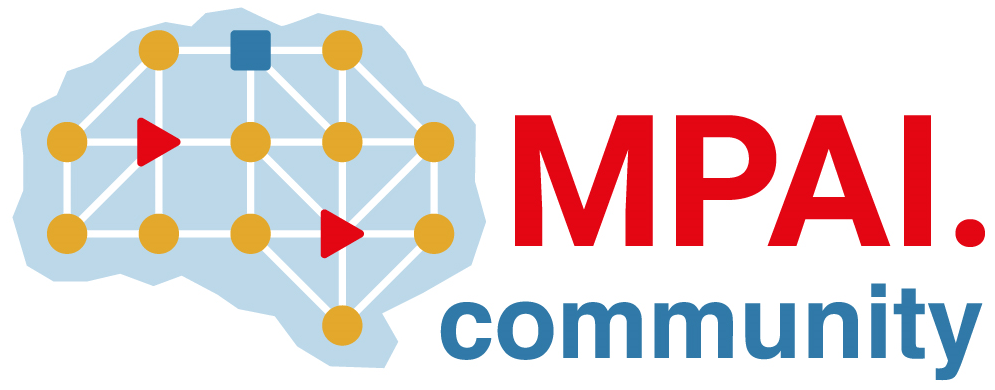 